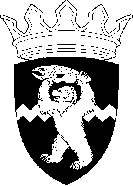 РОССИЙСКАЯ ФЕДЕРАЦИЯКАМЧАТСКИЙ КРАЙЕЛИЗОВСКИЙ МУНИЦИПАЛЬНЫЙ РАЙОНДУМА ЕЛИЗОВСКОГО МУНИЦИПАЛЬНОГО РАЙОНАРЕШЕНИЕ20 декабря 2017 г. № 1082        	г. Елизово74 сессия   	 Рассмотрев предложение Администрации Елизовского муниципального района о возмездном приобретении в собственность Елизовского муниципального района жилого помещения для формирования специализированного (служебного) жилищного фонда, руководствуясь ст. 50 Федерального закона от 06.10.2003 № 131-ФЗ «Об общих принципах организации местного самоуправления в Российской Федерации», Положением о порядке управления и распоряжения муниципальным имуществом Елизовского муниципального района, утвержденным решением Думы Елизовского муниципального района от 05.12.2013 № 488,  Дума Елизовского муниципального районаРЕШИЛА: 1. Приобрести в собственность Елизовского муниципального района жилое помещение в п. Сокоч Елизовского района Камчатского края для формирования специализированного (служебного) жилищного фонда. 2. Администрации Елизовского муниципального района обеспечить приобретение недвижимого имущества для целей, указанных в п. 1 настоящего решения, в порядке, установленном действующим законодательством.  Председатель Думы Елизовского муниципального района				        А.А. ШергальдинО приобретении недвижимого имущества в собственность Елизовского муниципального района